	Vadovaudamasi Lietuvos Respublikos vietos savivaldos įstatymo 16 straipsnio 2 dalies 6 punktu, 18 straipsnio 1 dalimi, Pagėgių savivaldybės taryba n u s p r e n d ž i a: Sudaryti Pagėgių savivaldybės Nevyriausybinių organizacijų ir religinių bendruomenių rėmimo, paraiškų atrankos komisiją  šios sudėties: Kęstutis Komskis, Pagėgių savivaldybės tarybos narys − pirmininkas; Angelė Jonikienė, Pagėgių savivaldybės tarybos narė − pavaduotoja;1.3. Petras Kuzmarskis, Strateginio planavimo ir investicijų skyriaus vedėjas − narys;1.4. Edmundas Incius, Pagėgių savivaldybės administracijos Nevyriausybinių organizacijų koordinatorius − narys;1.5. Zita Stanišauskienė, Pagėgių savivaldybės administracijos Buhalterinės apskaitos skyriaus vedėja − narė.Patvirtinti Pagėgių savivaldybės Nevyriausybinių organizacijų ir religinių bendruomenių rėmimo, paraiškų atrankos komisijos  nuostatus ir darbo reglamentą (pridedama).Pripažinti netekusiu galios Pagėgių savivaldybės tarybos 2015 m. birželio 11 d. sprendimą Nr. T-121 „Dėl Pagėgių savivaldybės Nevyriausybinių organizacijų fondo tarybos sudarymo ir nuostatų patvirtinimo“.Sprendimą paskelbti Teisės aktų registre ir Pagėgių savivaldybės interneto svetainėje  www.pagegiai.lt.Šis sprendimas gali būti skundžiamas Lietuvos Respublikos administracinių bylų teisenos įstatymo nustatyta tvarka.Meras 					                     Virginijus KomskisPATVIRTINTAPagėgių savivaldybės tarybos2017 m. birželio 29 d. sprendimu Nr. T-102PAGĖGIŲ SAVIVALDYBĖS NEVYRIAUSYBINIŲ ORGANIZACIJŲ ir religinių bendruomenių rėmimo, paraiškų atrankoskomisijos NUOSTATAII. BENDROSIOS NUOSTATOSPagėgių savivaldybės nevyriausybinių organizacijų ir religinių bendruomenių rėmimo, paraiškų atrankos komisija (toliau – Komisija) tai – Pagėgių savivaldybės (toliau – Savivaldybė) tarybos sprendimu sudaroma komisija, kuri skelbia kvietimus paraiškų daliniam finansavimui, vertina pateiktas paraiškas ir prižiūri paraiškoms įgyvendinti skirtų lėšų panaudojimą. Komisija sudaroma Pagėgių savivaldybės Tarybos sprendimu, Tarybos įgaliojimų laikui.Pagėgių savivaldybės NVO ir religinių bendruomenių rėmimo tikslai: 2.1.	prisidėti prie Pagėgių savivaldybės 2016-2018 metų strateginio veiklos plano 6 programos „NVO, bendruomenių ir SVV rėmimo programa“ 01 uždavinio „Remti savivaldybės NVO, bendruomenių veiklą“, 06.01.01priemonės „Remti Pagėgių savivaldybės NVO ir kitų bendruomenių programas“ ir 06.01.02 priemonės „Apeigų paslaugų gerinimas religinėms bendrijoms ir jų bendruomenių nariams Pagėgių savivaldybėje“ įgyvendinimo.2.2.	prisidėti prie Pagėgių savivaldybės NVO ir religinių bendruomenių veiklos stiprinimo ir skatinimo.Komisijos nuostatai (toliau – nuostatai) nusako: teikiamų paraiškų dalinio finansavimo iš Savivaldybės biudžeto lėšų gavimo ir įgyvendinimo: prioritetines priemones ir veiklos sritis, paraiškų teikimo tvarką ir pagrindinius reikalavimus paraiškoms, paraiškų vertinimo ir finansavimo tvarkas, atsakomybę, atskaitomybę ir kontrolę.Komisija savo darbe vadovaujasi šiais Nuostatais, Lietuvos Respublikos įstatymais, Vyriausybės nutarimais, kitais teisės aktais. Komisijos darbą reglamentuoja Komisijos darbo reglamentas.II. PARAIŠKŲ PRIORITETINĖS PRIEMONĖS, VEIKLOS PRIORITETAI IR SRITYSTeikiamų paraiškų remiamos prioritetinės priemonės: Lietuvos kaimo plėtros 2014-2020 metų programa, Leader ir kitos programos priemonės;2014-2020 metų Nacionalinė pažangos programa;kitos bendruomenių veiklą skatinančios ir remiančios programos.6.	Teikiamų paraiškų remiami veiklos prioritetai:6.1.	parengtų projektų bendrafinansavimo rėmimas;6.2.	dalinis rėmimas – savivaldybės teritorijoje esančių religinėms bendruomenėms ir vietos bendruomenėms priklausančių pastatų draudimo, remonto darbų ir šių pastatų, patalpų pritaikymo darbų bendruomenės poreikiams, inventoriaus įsigijimui ir remontui, taip pat jubiliejinių renginių organizavimui;6.3.	NVO veiklos, gyventojų ir ypač jaunimo aktyvumo skatinimui ir plėtrai, lygių galimybių užtikrinimui, krašto kultūrinio paveldo ir tradicijų puoselėjimui.7.	Remiamos veiklos sritys:7.1.	finansinė parama juridiniam nevyriausybinių organizacijų registravimui;7.2.	piliečių, ypač jaunimo, iniciatyvų skatinimas;7.3.	bendra Pagėgių savivaldybės NVO tarpusavio veikla, bendradarbiavimas su kitų Lietuvos Respublikos savivaldybių ar užsienio šalių NVO;7.4.	bendruomenės iniciatyvumo didinimas;7.5.	kultūrinių ir sportinių tradicijų kūrimas;7.6.	vaikų ir moterų teisių gynimas;7.7.	lygių teisių galimybių įgyvendinimas;7.8.	vaikų (paauglių) užimtumas, jų nusikalstamumo prevencija;7.9.	pagyvenusių žmonių užimtumo organizavimas;7.10.	paslaugų teikimas;7.11.	gyventojų laisvalaikio organizavimas (sporto, kultūriniai renginiai);7.12.	filantropinės veiklos organizavimas;7.13.	informacinės visuomenės ugdymas;7.14.	kartų bendravimo stiprinimas;7.15.	krašto etnokultūros išsaugojimas;7.16.	kraštovaizdžio gerinimas, aplinkos tvarkymas;7.17.	bendruomenės švietimas (tyrimai, akcijos, stovyklos, paskaitos, konferencijos gyventojams aktualiais klausimais);7.18.	viešosios tvarkos palaikymo stiprinimas NVO veikimo teritorijoje.III. PARAIŠKŲ TEIKIMO TVARKA IRPAGRINDINIAI REIKALAVIMAI PARAIŠKOMS8.	Savivaldybės tarybai patvirtinus einamųjų metų biudžetą, Komisija, savo posėdyje nutaria ir Savivaldybės internetiniame puslapyje www.pagegiai.lt skelbia kvietimą paraiškų pagal Strateginio veiklos plano 6 programos „NVO, bendruomenių ir SVV rėmimo programa“ 01 uždavinio „Remti savivaldybės NVO, bendruomenių veiklą“, 06.01.01priemonės „Remti Pagėgių savivaldybės NVO ir kitų bendruomenių programas“ ir 06.01.02 priemonės „Apeigų paslaugų gerinimas religinėms bendrijoms ir jų bendruomenių nariams Pagėgių savivaldybėje“ numatytas lėšas, teikimą. Kartu su kvietimu teikti paraiškas patalpinama paraiškos (1 priedas) ir kitų reikalingų pateikti dokumentų formos.9.	Paraiškos paramai gauti pateikiamos kvietime nurodytais terminais, adresu Pagėgių savivaldybės administracija, Vilniaus g. 11., 99288 Pagėgiai. Paraiškų teikimui skiriamas ne trumpesnis, kaip 5 darbo dienų laikotarpis. Kartu su paraiška pareiškėjai pateikia:9.1.	organizacijos registracijos pažymėjimo kopiją, patvirtintą organizacijos antspaudu ir vadovo parašu;9.2.	organizacijos įstatų kopiją, patvirtintą organizacijos antspaudu ir vadovo parašu;9.3.	projekto poreikį pagrindžiančių dokumentų (gyventojų nuomonės tyrimo medžiagos, apklausos anketų, susirinkimo protokolų ar kitų dokumentų) kopijas;9.4.	išlaidas patvirtinančių dokumentų, jei prašoma nevyriausybinių organizacijų registracijos išlaidoms kompensuoti, kopijas;9.5.	dokumento, įrodančio, kad nevyriausybinei organizacijai paskirta parama iš Nacionalinių, Europos Sąjungos ar kitų užsienio fondų, jei prašomos lėšos yra skirtos nevyriausybinių organizacijų parengtam projektui bendrafinansuoti, kopiją;9.6.	kitą papildomą su projektu susijusią medžiagą, kurią, paraiškos teikėjo manymu, reikia pateikti.Pateikiami dokumentai turi būti sunumeruoti, susegti, paskutinio lapo antroje pusėje įrašomas bendras projekto lapų kiekis skaičiumi ir žodžiu, patvirtintas organizacijos antspaudu ir vadovo parašu.Paraiškos pateikiamos 1 egzempliorius – 1 originalas.Paraiškas daliniam finansavimui gauti gali teikti juridinių asmenų registre registruotos ir Pagėgių savivaldybės teritorijoje veikiančios nevyriausybinės organizacijos, religinės bendruomenės (toliau – paraiškos teikėjai). IV. PARAIŠKŲ VERTINIMO TVARKAPateiktas paraiškas vertina paraiškų atrankos komisija (toliau – Komisija).Svarstydama pateiktas paraiškas Komisija turi teisę reikalauti papildomos informacijos iš paraiškos teikėjo, nustatydama pateikimui reikalingą protingą laiką.Komisija kiekvienais metais, prieš skelbdama kvietimą paraiškų rėmimui, savo posėdyje nusistato kokie prioritetai ir veiklos sritys tais metais bus remiami. 16.	Komisija pateiktas paraiškas vertina, atsižvelgdama į pateiktų paraiškų atitikimą pasirinktiems prioritetams, veiklos sritims ir Savivaldybės Strateginio veiklos plano 6 programos „NVO, bendruomenių ir SVV rėmimo programa“ 01 uždavinio „Remti savivaldybės NVO, bendruomenių veiklą“ 06.01.01 ar 06.01.02 priemonėms. Kiekvienai naujai įsiregistravusiai nevyriausybinei organizacijai Komisija gali skirti iki 150 Eurų sumą.17.	Parama paraiškos teikėjui neskiriama tuo atveju, jeigu neįvykdė įsipareigojimų pagal anksčiau laimėtus paramos konkursus, projektų įgyvendinimo sutartis arba pateikė tikrovės neatitinkančius duomenis. 18.	Sprendimą dėl paraiškų finansavimo Komisija įformina protokolu. 19.	Savivaldybės administracijos direktorius, vadovaudamasis Komisijos protokolu, įsakymu skiria lėšas atrinktoms nevyriausybinių organizacijų paraiškoms finansuoti. Buhalterinės apskaitos skyrius per 14 darbo dienų raštu informuoja paraiškų teikėjus apie paskirtas lėšas.20.	Paraiškų teikėjai, gavę informacinį pranešimą apie paskirtas lėšas, per 5 darbo dienas, jeigu projekte prašytos lėšos nesutampa su paskirtomis, programos vykdytojui privalo pateikti patikslintą paraišką Buhalterinės apskaitos skyriui. Patikslintos paraiškos suma negali viršyti finansuoti skirtų lėšų dydžio. Gavus patikslintą paraišką, pasirašoma finansavimo sutartis su paraiškos teikėju.21.	Jeigu paraiškos teikėjas iki nustatyto laiko patikslintos paraiškos nepristato, sutartis su šiuo paraiškos teikėju nepasirašoma ir jis netenka teisės į atrinktos paraiškos finansavimą.22.	Pasirašant sutartį, lėšos projektui finansuoti skiriamos atsižvelgiant į savivaldybės administracijos direktoriaus įsakymu paskirtas lėšas ir patikslintų paraiškų sumas.V. FINANSAVIMO TVARKA23.	NVO finansuotų projektų rėmimas. Kai pareiškėjas yra gavęs finansinę paramą iš Nacionalinio biudžeto, nacionalinių programų, Europos Sąjungos ar kitų užsienio donorų fondų ir programų projekto įgyvendinimui, Komisija šiam paraiškos teikėjui gali skirti iki 15 proc. lėšų, nuo finansuoto projekto tinkamų išlaidų (reikalingų bendrafinansavimui), numatytų pagal kiekvieną programą, vykdomo projekto nuosavam įnašui padengti. 24.	Paraiškoms skirtas lėšas draudžiama naudoti veikloms ar projektams, kurie bet kokiais metodais, formomis ir būdais pažeidžia Lietuvos Respublikos Konstituciją, įstatymus ir kitus teisės aktus.25.	Paraiškos finansavimas pradedamas, kai savivaldybės admininistracijos direktorius ir nevyriausybinės organizacijos vadovas pasirašo dvišalę biudžeto lėšų naudojimo sutartį (toliau – Sutartis).26.	Sutartį pasirašymui parengia Buhalterinės apskaitos skyrius, pagal patvirtintą formą (3 priedas).27.	Lėšas nevyriausybinių organizacijų paraiškoms finansuoti, vadovaudamasis sutartimis, nevyriausybinėms organizacijoms perveda savivaldybės administracijos Buhalterinės apskaitos skyrius.28.	Jeigu vykdant paraiškos veiklas dėl objektyvių priežasčių reikia keisti paraiškos įgyvendinimo planą ar sąmatą, nevyriausybinė organizacija turi pateikti prašymą Komisijai reikalingiems pakeitimams patvirtinti.29.	Paraiškos teikėjui po sutarties pasirašymo daryti projekto plano ir sąmatos pakeitimus be Komisijos pritarimo draudžiama. VI. ATSAKOMYBĖ, ATSKAITOMYBĖ IR KONTROLĖ30.	Už laiku įgyvendintą projektą, teisingą lėšų, numatytų paraiškos finansavimo sutartyje panaudojimą, ataskaitų pateikimą nustatytais terminais atsako paramos gavėjas.31.	Paramos gavėjas paraiškos įgyvendinimo ataskaitą (toliau – Ataskaita, 2 priedas) bei dokumentų, patvirtinančių išlaidas, kopijas privalo pateikti Buhalterinės apskaitos skyriui per 1 mėnesį po veiklų įgyvendinimo, bet ne vėliau kaip iki kalendorinių metų lapkričio 30 d. 32.	Buhalterinės apskaitos skyrius tvarko paramą gavusios paraiškos lėšų panaudojimo apskaitą, kontroliuoja lėšų panaudojimą pagal paraiškose numatytą paskirtį.33.	Projektui įgyvendinti nepanaudotas lėšas paramos gavėjas turi grąžinti į sutartyje nurodytą sąskaitą.34.	Išaiškėjus, kad paraiškos veiklos vykdomos ne pagal patvirtintą vertinimo metu įgyvendinimo planą ar lėšos naudojamos ne pagal suderintą projekto sąmatą ir Sutartį, savivaldybės administracija sustabdo paraiškos finansavimą, o paramos gavėjas, gautas lėšas privalo grąžinti į Sutartyje nurodytą sąskaitą per 10 darbo dienų nuo pažeidimo nustatymo dienos.35.	Nevyriausybinės organizacijos, Paramos gavėjo, atrinktos ir paramą gavusios paraiškos įgyvendinimo veiklą, gali tikrinti Komisijos nariai - administracijos direktoriaus ar komisijos posėdžio sprendimu.36.	Nevyriausybinių organizacijų pateiktų ataskaitų teisingumą tikrina Komisija ir Savivaldybės administracijos Buhalterinės apskaitos skyrius.37.	Lėšų panaudojimo teisingumo kontrolę vykdo savivaldybės Centralizuotos vidaus audito skyrius.____________________________________	Pagėgių savivaldybės nevyriausybinių	organizacijų ir religinių bendruomenių 	rėmimo, paraiškų atrankos	komisijos nuostatų 1 priedas(paraiškos pavadinimas)Gauta (data):_________			Paraiškos Nr. _________PARAIŠKA DĖL DALYVAVIMO 20___ METŲ PAGĖGIŲ SAVIVALDYBĖS NEVYRIAUSYBINIŲ ORGANIZACIJŲ ir religinių bendruomenių RĖMIMO PARAIŠKŲ FINANSAVIMO ATRANKOJEI. INFORMACIJA APIE PROJEKTO TEIKĖJĄPARAIŠKOS TEIKĖJO DUOMENYSII. INFORMACIJA APIE PARAIŠKOS FINANSAVIMĄ2. PARAIŠKOS FINANSAVIMO ŠALTINIAI(Nurodomi paraiškos finansavimo šaltiniai, išskiriant, kokio dydžio išlaidų dalį planuojama padengti iš savivaldybės lėšų ir kokio dydžio dalį – iš kitų lėšų. Paraiškoje nurodyto dydžio nuosavos ar kitų šaltinių skiriamos lėšos turi būti užtikrintos paraiškos teikimo metu)III. INFORMACIJA APIE PROJEKTĄ3.1. Informacija apie paraiškos įgyvendinimą:3.2. Laukiami rezultatai3.3.. Priemonės tęstinumas3.4.. Partneriai ir jų indėlis* * pildoma esant partneriui (-iams). jei veiklos vykdomos kartu su partneriu, turi būti pateiktas partnerio sutikimas kartu įgyvendinti paraiškoje numatytas. 3.5.. Padarytų/prašomų  išlaidų  suma_________ Eur4. PAREIŠKĖJO DEKLARACIJA5. PARAIŠKOS PRIEDAI___________________________________	Pagėgių savivaldybės nevyriausybinių	organizacijų ir religinių bendruomenių 	rėmimo, paraiškų atrankos komisijos	nuostatų 2 priedasATASKAITAApie savivaldybės biudžeto lėšų panaudojimą20        m. 	                     d.(Organizacijos pavadinimas)Organizacijos/Įstaigos vadovas         							 	___________________________		                   	    		       (Vardas, pavardė)	                           (parašas)Vyr. buhalteris		___________________________	      	             	       (Vardas, pavardė)	                  	      (parašas)			Pagėgių savivaldybės nevyriausybinių	organizacijų ir religinių bendruomenių 	rėmimo, paraiškų atrankos komisijos 	nuostatų 3 priedasSAVIVALDYBĖS BIUDŽETO LĖŠŲ PERVEDIMO, NAUDOJIMO IR ATSISKAITYMO UŽ JAS SUTARTIS20     m.                d. Nr. PagėgiaiPagėgių savivaldybės administracija (toliau – savivaldybė), atstovaujama administracijos direktoriaus ...................., ir ..............(toliau – gavėjas), atstovaujama įstaigos vadovo ......................, susitarė dėl NVO paraiškų atrankos komisijos 20.... m. ............. d. patvirtintos ir administracijos direktoriaus 20.... m. ............. d. įsakymu Nr.......................skirtos .......... Eur paramos panaudojimo.I. SUTARTIES DALYKASSavivaldybė suteikia .........Eur (........... eurų) ...................., pagal pateiktą projekto paraišką projektui vykdyti. Lėšas naudoti tik pagal paraišką pateiktoms veikloms ir numatytais terminais vykdyti.II. SUTARTIES TERMINAISutartis įsigalioja jos pasirašymo dieną ir galioja iki projekto įvykdymo dienos.III. ŠALIŲ ĮSIPAREIGOJIMAIGavėjas įsipareigoja:Lėšas naudoti tik šioje sutartyje nurodytiems tikslams.Pagal Lietuvos Respublikos įstatymus mokėti visus mokesčius ir rinkliavas, susijusias su gautos paramos panaudojimu. Ne vėliau kaip per mėnesį pasibaigus projektui, pateikti finansines ataskaitas apie remiamo projekto vykdymą savivaldybės administracijos Buhalterinės apskaitos skyriui ir Pagėgių savivaldybės administracijos nevyriausybinių organizacijų ir religinių bendruomenių rėmimo, paraiškų atrankos komisijos. Kaupti ir saugoti visus dokumentus (sąskaitas, orderius, kasos aparatų čekius, sutartis ir kt.), patvirtinančius lėšų panaudojimą. Lietuvos Respublikos įstatymų nustatyta tvarka vesti apskaitą, kad ja remiantis būtų galima patikrinti skirtų lėšų panaudojimą. Savivaldybei pareikalavus, ne vėliau kaip per 5 darbo dienas pateikti patikrinimui buhalterinės apskaitos dokumentus apie lėšų panaudojimą. Savivaldybė įsipareigoja:Per 25 darbo dienas nuo sutarties pasirašymo dienos pervesti lėšas į gavėjo sąskaitą.Patikrinti buhalterinės apskaitos dokumentus, susijusius su lėšų panaudojimu. Jei lėšos buvo panaudota ne pagal tikslinę paskirtį, pareikalauti pervestas lėšas grąžinti į savivaldybės sąskaitą.IV. BAIGIAMOSIOS NUOSTATOSBaigiamosios nuostatos:Ši sutartis įsigalioja nuo jos pasirašymo dienos ir galioja, kol bus visiškai atsiskaityta su savivaldybe, t. y. pateikta 3.3 punkte nurodyta ataskaita, o lėšų likutis, jeigu jis yra, pervestas į savivaldybės sąskaitą banke iki einamųjų metų pabaigos.Ši sutartis gali būti nutraukta šalių susitarimu, prieš tai įspėjus kitą šalį prieš 30 kalendorinių dienų. Jeigu gavėjas nesilaiko šioje sutartyje numatytų sąlygų, savivaldybė turi teisę vienašališkai nutraukti sutartį, įspėjant gavėją apie sutarties nutraukimą ne mažiau kaip prieš 10 dienų.   Visos nepanaudotos sutarties lėšos arba panaudotos, nesilaikant šios sutarties sąlygų, per vieną mėnesį po sutarties nutraukimo turi būti grąžintos savivaldybei 1 mėnesio laikotarpyje.Ginčai dėl šios sutarties vykdymo sprendžiami derybomis. Nesutarus, ginčai sprendžiami teisme pagal Lietuvos Respublikos įstatymus.Ši sutartis sudaryta dviem egzemplioriais – po vieną kiekvienai šaliai.Priedai yra neatsiejamos šios sutarties dalys.Sutartį sudaro sutartis ir projekto išlaidų ataskaita.V. ŠALIŲ REKVIZITAISAVIVALDYBĖ                                                          GAVĖJASPagėgių savivaldybės administracija		.................Įstaigos kodas 188746659			Registracijos kodas:Vilniaus g.11, 99288 Pagėgiai,		....................A. s. Nr. LT				A. s. Nr. LTTel. (8~441) 57 482			Tel. Faksas (8~441) 57 874Pagėgių savivaldybės                                        	Įstaigos vadovasadministracijos direktorius		____________________________                       	_______________________________                 	PATVIRTINTA	Pagėgių savivaldybės tarybos	2017 m. birželio 29 d.                                                                                                 sprendimu Nr. T- 102PAGĖGIŲ SAVIVALDYBĖS NEVYRIAUSYBINIŲ ORGANIZACIJŲ ir religinių bendruomenių rėmimo, paraiškų atrankos komisijosDARBO REGLAMENTASI. BENDROSIOS NUOSTATOSPagėgių savivaldybės nevyriausybinių organizacijų ir religinių bendruomenių rėmimo, paraiškų atrankos komisijos darbo reglamentas (toliau –Reglamentas) nustato šios paraiškų atrankos komisijos (toliau – Komisija) sudarymą, jos funkcijas, teises ir darbo organizavimą. Komisija veikia esant poreikiui visuomeniniais pagrindais.Komisijos veiklos tikslai – Pagėgių savivaldybės nevyriausybinių organizacijų ir religinių bendruomenių paraiškų (toliau – Paraiška) paramai gauti kvietimų skelbimo, jų vertinimo ir atrankos organizavimas. Įgyvendinamų paramą gavusių Paraiškų lėšų panaudojimo ir veiklos vykdymo priežiūra. Komisija savo veikloje vadovaujasi Lietuvos Respublikos įstatymais, Vyriausybės nutarimais, kitais teisės aktais, Pagėgių savivaldybės nevyriausybinių organizacijų ir religinių bendruomenių rėmimo, paraiškų atrankos komisijos nuostatais ir šiuo reglamentu. Komisija savo veikloje laikosi skaidrumo, objektyvumo, nešališkumo ir konfidencialumo principų.II. KOMISIJOS SUDARYMAS6.	Komisija sudaroma, Pagėgių savivaldybės Tarybos sprendimu, tarybos įgaliojimų laikui, iš 5 narių į kurių sudėtį įeina Pagėgių savivaldybės tarybos nariai ir Pagėgių savivaldybės administracijos darbuotojai. 7.	Komisijos nariai prieš pradėdami savo veiklą Komisijoje privalo pasirašyti Konfidencialumo ir nešališkumo pasižadėjimus (1, 2 priedai).8.	Komisija yra kolegialus organas, galintis priimti sprendimus visais paraiškų vertinimo ir vykdymo klausimais.9.	Komisijos narys netenka savo įgaliojimų, kai nebeina pareigų Pagėgių savivaldybės taryboje Pagėgių savivaldybės administracijoje.III. KOMISIJOS VEIKLOS ORGANIZAVIMASKomisijos veiklos forma yra posėdžiai. Komisijos posėdžiai teisėti, kai juose dalyvauja daugiau kaip pusė narių. Sprendimai priimami paprasta balsų dauguma, balsams pasiskirsčius po lygiai, lemia pirmininko balsas.Vokai su kvietimui pateiktomis Paraiškomis atplėšiami posėdžio metu.Komisija per 10 darbo dienų nuo vokų atplėšimo dienos, vadovaujantis Nuostatais ir šiuo Reglamentu, atlieka Paraiškų, tinkamų paramai gauti, atranką ir pateikia administracijos direktoriui įvertintų paraiškų protokolo išrašą dėl lėšų skyrimo atrinktiems pareiškėjams. Nustačius Paraiškos ar jos priedų neatitikimus, kurie gali būti taisomi, Komisija kreipiasi į paraiškos teikėją dėl šių trūkumų pašalinimo, per nustatytą terminą. Paraiškos teikėjui, Paraiškai ir (ar) jos priedams neatitinkant Nuostatose ir šiame Reglamente keliamų reikalavimų ar leistinų taisyti trūkumų nepašalinus per nustatytą terminą, Paraiška atmetama ir toliau nenagrinėjamaKomisijos darbui vadovauja Komisijos pirmininkas, kuris paskiriamas Tarybos sprendimu.15.1.	Komisijos pirmininkas šaukia komisijos posėdžius, jiems pirmininkauja;15.2.	Pasirašo posėdžių protokolus, priimtus sprendimus ir kitus komisijos dokumentus.15.3.	Organizuoja paraiškų teikėjų/paramos gavėjų įgyvendinamų veiklų ir lėšų panaudojimo patikras.Nesant komisijos pirmininkui, jį pavaduoja pirmininko pavaduotojas, kuris paskiriamas tarybos sprendimu.Komisijos sekretorius, kuris paskiriamas tarybos sprendimu – protokoluoja komisijos posėdžių darbą, ruošia ir pateikia reikalingą posėdžiui informaciją, ruošia metinę ir kitas lėšų panaudojimo ataskaitas, teikia informaciją komisijai apie paraiškų teikėjų/paramos gavėjų įsipareigojimų vykdymą.Nesant komisijos sekretoriaus, jį pavaduoja iš dalyvaujančių komisijos narių balsų dauguma išrinktas narys.Kiekvienas Komisijos narys atrinktų rėmimui gauti tinkamų Paraiškų kokybę ir atitikimą įvertina balais. Paraiškos kokybės bendrasis įvertinimo balas nustatomas išvedant Komisijos narių įvertinimo balų vidurkį.Paraiškos, kurios įvertintos 50 ir mažiau balų, atmetamos ir galutiniam vertinimui neteikiamos.Komisijos posėdžio darbotvarkę Komisijos nariai turi gauti ne vėliau kaip prieš 2 darbo dienas iki posėdžio.Komisijos posėdžiuose gali dalyvauti Paraišką pateikusio juridinio asmens/organizacijos vadovas arba jo įgaliotas asmuo Komisijos kvietimu.Komisijos nariai, tiesiogiai ar netiesiogiai suinteresuoti svarstomu klausimu, privalo apie tai pranešti Komisijos pirmininkui ir nusišalinti. Jeigu svarstomu klausimu tiesiogiai ar netiesiogiai suinteresuotas Komisijos pirmininkas, jis informuoja apie tai Komisijos narius ir nusišalina.Paaiškėjus, kad priimant sprendimą buvo kilęs interesų konfliktas nenusišalinus tiesiogiai ar netiesiogiai svarstomu klausimu suinteresuotam Komisijos nariui, ši informacija pateikiama nenusišalinusį Komisijos narį delegavusios organizacijos, institucijos ar įstaigos vadovui ir prašoma per 3 darbo dienas į Komisiją pasiūlyti kitą atstovą. Priimtas sprendimas, kurį priimant kilo interesų konfliktas, panaikinamas ir ne vėliau kaip per 3 darbo dienas po kito atstovo paskyrimo organizuojamas pakartotinis Komisijos posėdis dėl to paties klausimo svarstymo. Komisijos posėdžio protokolą pasirašo visi posėdyje dalyvavę Komisijos nariai ir Komisijos sekretorius. IV. KOMISIJOS FUNKCIJOS26.	Komisija kas metai savo posėdyje pasitvirtina remiamas veiklos sritis ir prioritetus.27.	Komisija, vadovaudamasi Nuostatais ir šiuo Reglamentu, atrenka Paraiškas, atitinkančias tais metais pasirinktus prioritetus ir veiklos sritis bei nustatytus reikalavimus paraiškų teikėjams, Paraiškoms ir jų priedams. Atlieka atrinktų Paraiškų vertinimą; 28.	Parengia įvertintų paraiškų protokolo išrašą ir pateikia jį administracijos direktoriui dėl lėšų skyrimo atrinktiems pareiškėjams.29.	Vykdo atrinktų paraiškų veiklų įgyvendinimo ir lėšų naudojimo priežiūrą. 30.	Svarsto paraiškų veiklų įgyvendinimo ir lėšų naudojimo ataskaitas.31.	Nagrinėja paramos gavėjų motyvuotus prašymus dėl Paraiškose pateiktų lėšų ir (ar) veiklų įgyvendinimo keitimo. 32.	Vykdo kitas teisės aktuose nustatytas funkcijas.V. KOMISIJOS TEISĖS33.	Komisija, įgyvendindama jai pavestas funkcijas, turi teisę:33.1.	kviesti specialistus ar ekspertus dokumentų vertinimui, pareiškėjus/ paramos gavėjus, atliekant jų įgyvendinamų paraiškų veiklų priežiūrą, kitus asmenis, jeigu balsuodami tam pritaria posėdyje dalyvaujantys Komisijos nariai;33.2.	vykti į remiamos paraiškos veiklų įgyvendinimo vietą;33.3.	prašyti paraiškų teikėjų papildomos informacijos, reikalingos vertinimui ir tam atlikti skirti laiką ne ilgiau kaip 5 d. d.33.4.	įvertinusi paraišką, prašyti paraiškų teikėjų patikslinti paraišką dėl skiriamos paramos sumos neatitikimo su suma esančia pateiktoje paraiškoje, per nustatytą terminą.VI. BAIGIAMOSIOS NUOSTATOS34.	Komisijos reglamentą keičia, papildo ar panaikina Pagėgių savivaldybės taryba.35.	Paraiškoms skirtų lėšų apskaitą tvarko Savivaldybės administracijos Buhalterinės apskaitos skyrius.36.	Už skirtų paramos lėšų tikslingą panaudojimą atsako paramos gavėjas.37.	Komisija kiekvienais metais iki gegužės 1 d. už atliktą darbą atsiskaito Savivaldybės tarybai.38.	Komisijos veikla pasibaigia, pasibaigus Komisiją sudariusios tarybos įgaliojimams. _______________________1 Priedas PAGĖGIŲ SAVIVALDYBĖS ADMINISTRACIJA________________________________________________________________________________(Komisiją sudariusios organizacijos pavadinimas)________________________________________________________________________________(Komisijos pirmininko, nario ar eksperto vardas ir pavardė)ATRANKOS komisijos PIRMININKO, nario AR eksperto KONFIDENCIALUMO PASIŽADĖJIMAS20... m.________________ d.______PAGĖGIAI______(Vietovės pavadinimas)Būdamas Pagėgių savivaldybės nevyriausybinių organizacijų ir religinių bendruomenių rėmimo, paraiškų atrankos komisijos   ......................................., 1. Pasižadu:1.1. saugoti ir tik įstatymų ir kitų teisės aktų nustatytais tikslais ir tvarka naudoti visą su programų atranka ir vertinimu susijusią informaciją, kuri man taps žinoma, dirbant komisijos pirmininku, nariu ar ekspertu;1.2. man patikėtus dokumentus saugoti tokiu būdu, kad tretieji asmenys neturėtų galimybės su jais susipažinti ar pasinaudoti;1.3. nepasilikti jokių man pateiktų dokumentų kopijų.2. Man žinoma, kad su programų atranka ir vertinimu kurią kvietimo dokumentuose ir kitų su programų atranka ir įgyvendinimu susijusių teisės aktų nuostatos numato teikti programų atrankoje dalyvaujančioms arba nedalyvaujančioms šalims, galėsiu teikti tik įpareigotas organizacijos vadovo ar jo įgalioto asmens. Konfidencialią informaciją galėsiu atskleisti tik Lietuvos Respublikos įstatymų nustatytais atvejais.3. Man išaiškinta, kad konfidencialią informaciją sudaro:3.1. informacija, kurios konfidencialumą nurodė Pareiškėjas ir jos atskleidimas nėra privalomas pagal Lietuvos Respublikos teisės aktus;3.2. visa su programos atranka ir vertinimu susijusi informacija ir dokumentai, kuriuos su programų įgyvendinimu susijusių teisės aktų nuostatos nenumato teikti atrankos procedūrose dalyvaujančioms arba nedalyvaujančioms šalims;3.3. informacija, jeigu jos atskleidimas prieštarauja įstatymams, daro nuostolių teisėtiems šalių komerciniams interesams arba trukdo užtikrinti sąžiningą konkurenciją.4. Esu įspėtas(ta), kad, pažeidęs šį pasižadėjimą, turėsiu atlyginti perkančiajai organizacijai ir tiekėjams padarytus nuostolius.___________________		_______________________      (Vardas, pavardė)			                (Parašas)______________________________2 Priedas PAGĖGIŲ SAVIVALDYBĖS ADMINISTRACIJA________________________________________________________________________________(Komisiją sudariusios organizacijos pavadinimas)________________________________________________________________________________(Komisijos pirmininko, nario ar eksperto vardas ir pavardė) ATRANKOS komisijos PIRMININKO, nario AR ekspertoNEŠALIŠKUMO DEKLARACIJA20.....m. _____________ d. Nr. ______________PAGĖGIAI________(Vietovės pavadinimas)Būdamas Pagėgių savivaldybės nevyriausybinių organizacijų ir religinių bendruomenių rėmimo, paraiškų atrankos komisijos  .............................................................. , 1. Pasižadu:					1.1. Objektyviai, dalykiškai, be išankstinio nusistatymo, vadovaudamasis visų tiekėjų lygiateisiškumo, nediskriminavimo, proporcingumo, abipusio pripažinimo ir skaidrumo principais, atlikti Paraiškų atrankos komisijos pirmininko/nario pareigas;2. Paaiškėjus bent vienai iš šių aplinkybių:2.1. programų vertinimo ir atrankos procedūrose kaip Pareiškėjas dalyvauja asmuo, susijęs su manimi santuokos, artimos giminystės ar svainystės ryšiais, arba juridinis asmuo, kuriam vadovauja toks asmuo; 2.2. aš arba Pareiškėjas, susijęs su manimi santuokos, artimos giminystės ar svainystės ryšiais:2.2.1. esu (yra) paraiškų vertinimo ir atrankos procedūrose dalyvaujančio Pareiškėjo valdymo organų narys, 2.2.2. turiu(-i) paraiškų vertinimo ir atrankos procedūrose dalyvaujančio Pareiškėjo/juridinio asmens įstatinio kapitalo dalį arba turtinį įnašą jame,2.2.3. gaunu(-a) iš paraiškų vertinimo ir atrankos procedūrose dalyvaujančio Pareiškėjo/ juridinio asmens bet kokios rūšies pajamų;2.3. dėl bet kokių kitų aplinkybių negaliu laikytis 1 punkte nustatytų principų, nedelsdamas raštu pranešti apie tai mane Pagėgių savivaldybės nevyriausybinių organizacijų ir religinių bendruomenių rėmimo, paraiškų atrankos komisijos pirmininku/nariu paskyrusios organizacijos vadovui ir nusišalinti. Man išaiškinta, kad asmenys, susiję su manimi santuokos, artimos giminystės ar svainystės ryšiais, yra: sutuoktinis, seneliai, tėvai (įtėviai), vaikai (įvaikiai), jų sutuoktiniai, vaikaičiai, broliai, seserys ir jų vaikai, taip pat sutuoktinio tėvai, broliai, seserys ir jų vaikai.___________________		_______________________      (Vardas, pavardė)			                (Parašas)______________________________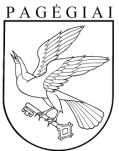 Pagėgių savivaldybės tarybasprendimasdėl PAGĖGIŲ SAVIVALDYBĖS NEVYRIAUSYBINIŲ ORGANIZACIJŲ ir religinių bendruomenių  rėmimo, paraiškų atrankos komisijos SUDARYMO, nuostatų IR DARBO REGLAMENTO PATVIRTINIMO2017 m. birželio 29 d. Nr. T-102PagėgiaiOrganizacijos pavadinimasTeisinis statusasKodasAdresas, pašto indeksasTel., faksasEl. p. adresasBanko pavadinimas, kodas, sąskaitos Nr.Organizacijos vadovo vardas, pavardėProjekto finansavimo šaltinio pavadinimasSuma, EurFinansavimo intensyvumas, proc.2.1. Iš Pagėgių savivaldybės administracijos prašomos lėšos2.2. Kiti paraiškos finansavimo šaltiniai (nurodyti):2.3. Bendra paraiškos sumaTrumpai išdėstoma esmė-aprašymas (apie paraiškos veiklų įgyvendinimą: vykdymo laikas, vieta, bendra paraiškos įgyvendinimo vertė, apibūdinama dabartinė organizacijos būklė, plėtros tikslai ir būdai bei priemonės numatytiems tikslams pasiekti ir kita)Turi būti atsakyta į klausimą, ar padarytos investicijos atsipirks ir per kiek laiko, kokią naudą paremtos ir įgyvendinamos priemonės duos ūkio subjektui, savivaldybeiTuri būti atsakyta į klausimą, kokios tolimesnėsorganizacijos veiklos  perspektyvos  Aš, toliau pasirašęs, patvirtinu, kad:šioje paraiškoje ir prie jos pridėtuose dokumentuose pateikta informacija yra teisinga;nesu pažeidęs jokios sutarties dėl lėšų skyrimo iš Pagėgių savivaldybės biudžeto lėšų.Aš, toliau pasirašęs, patvirtinu, kad:šioje paraiškoje ir prie jos pridėtuose dokumentuose pateikta informacija yra teisinga;nesu pažeidęs jokios sutarties dėl lėšų skyrimo iš Pagėgių savivaldybės biudžeto lėšų.Pareiškėjo vadovo ar jo įgalioto atstovo vardas, pavardė, pareigos, parašasData, vieta, antspaudasEil.
Nr.Dokumento pavadinimasPažymėti1.Organizacijos registracijos pažymėjimo kopija, patvirtinta organizacijos antspaudu ir vadovo parašu.2.Organizacijos įstatų/nuostatų kopiją, patvirtintą organizacijos antspaudu ir vadovo arba jo įgalioto asmens parašu 3.Bendradarbiavimo sutarties kopija, jei projektas vykdomas su partneriais4.Patvirtintos dokumentų kopijos, įrodančios projekto finansavimą5.Veiklos poreikį pagrindžiančių dokumentų (gyventojų nuomonės tyrimo medžiagos, apklausos anketų, susirinkimo protokolų ar kitų dokumentų) kopijas;6.Dokumento, įrodančio, kad nevyriausybinei organizacijai paskirta parama iš Nacionalinių, Europos Sąjungos ar kitų užsienio fondų programų, jei prašomos lėšos yra skirtos nevyriausybinių organizacijų parengtam projektui bendrafinansuoti, kopiją;7.Kiti dokumentai:1Paraiškos užpildymo data20___ m. _____________ mėn. ___ d.2Vardas ir pavardė3Pareigos 4ParašasA. V.Išlaidų pavadinimasPatvirtinta sutarties sąmata 20    metams (Eur)Patvirtinta suma ataskaitiniam laikotarpiui (Eur)Faktiškai panaudota (Eur)PastabaIŠLAIDOS1.2.3.11. Teisiniam bendruomenės registravimuiIŠ VISO: